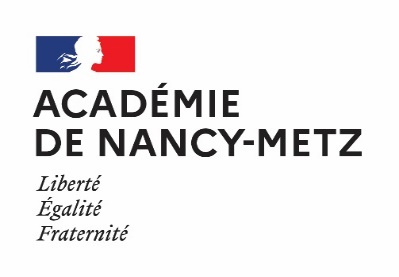 RENTREE 2022                          ANNEXE J3-3Liste des CAP 2 ans non prioritairesListe des CAP dont le recrutement est ouvert prioritairement aux élèves de 3ème de collège et de LP.CAP Agent de sécuritéCAP CoiffureCAP EbénisteCAP FleuristeCAP conducteur routier de marchandisesCAP conducteur livreur de marchandisesCAP Arts du verre et du CristalCAP Cuisine (uniquement au LP C.Claudel à REMIREMONT)CAP Commercialisation et Services en Hôtel-Café-Restaurant (uniquement au LP C.Claudel à REMIREMONT)Liste des CAP dont le recrutement est ouvert à un public mixte (3ème et 3ème SEGPA)  CAP   Assistant technique en milieux familial et collectifCAP   PâtissierCAPA Métiers de l’agriculture : HorticultureCAPA Métiers de l’agricultureCAPA Services aux personnes et vente en espace ruralCAPA Palefrenier soigneur CAPA Jardinier PaysagisteCAP   Electricien (uniquement au LP INTERENTREPRISE à BOULAY)CAP   Métallier (uniquement au le LP INTERENTREPRISE à BOULAY)Direction des Services Départementaux de l’Education Nationale de Meurthe-et-MoselleService de la scolarité4, rue d'Auxonne54042 NANCY CEDEXTél. : 03.83.93.56.00Fax : 03.83.93.56.01Direction des Services Départementaux de l’Education Nationale de Service de la scolarité24 avenue du 94ème  R.IBP 2056455013 BAR-LE-DUC Tél. : 03.29.76.63.58 ou 63.59Fax : 03.29.76.63.66Direction des Services Départementaux de l’Education Nationale de Service de la scolarité1 rue WilsonBP 3104457036 METZ CEDEX 1Tél. : 03.87.38.63.83 ou 84Direction des Services Départementaux de l’Education Nationale des VosgesService de la scolarité17-19 rue Antoine Hurault88026 EPINAL CEDEXTél. : 03.29.64.80.02 ou 80 18Fax : 03.29.64.00.72